P R E S E N T SOVERHAUL PROPOSALPrepared for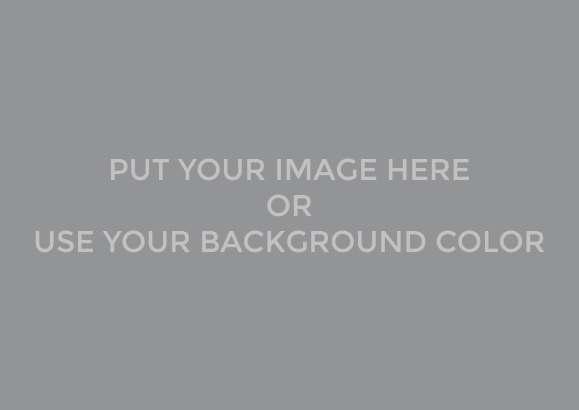 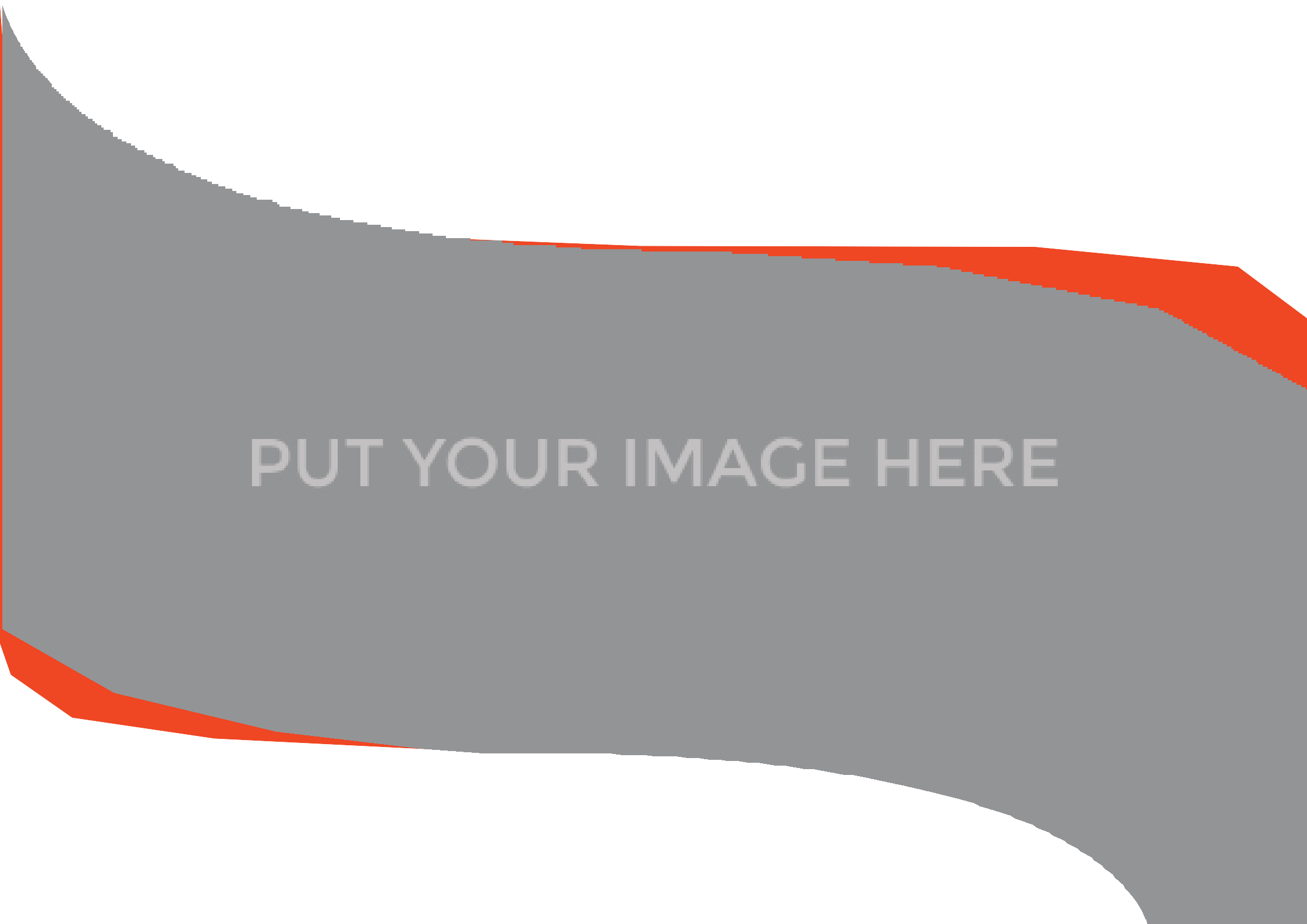 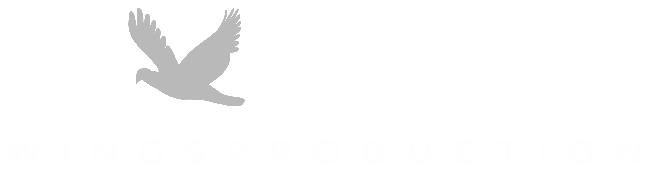 PUT COMPANY NAME HERECall for Enquiry +1 123 456 7890Created Date / 00 .00.2015 Expired Date / 00.00.2015C  o  n  f  i  d  e  n  t  i  a  l  i  t  y	A  g  r  e  e  m  e  n  t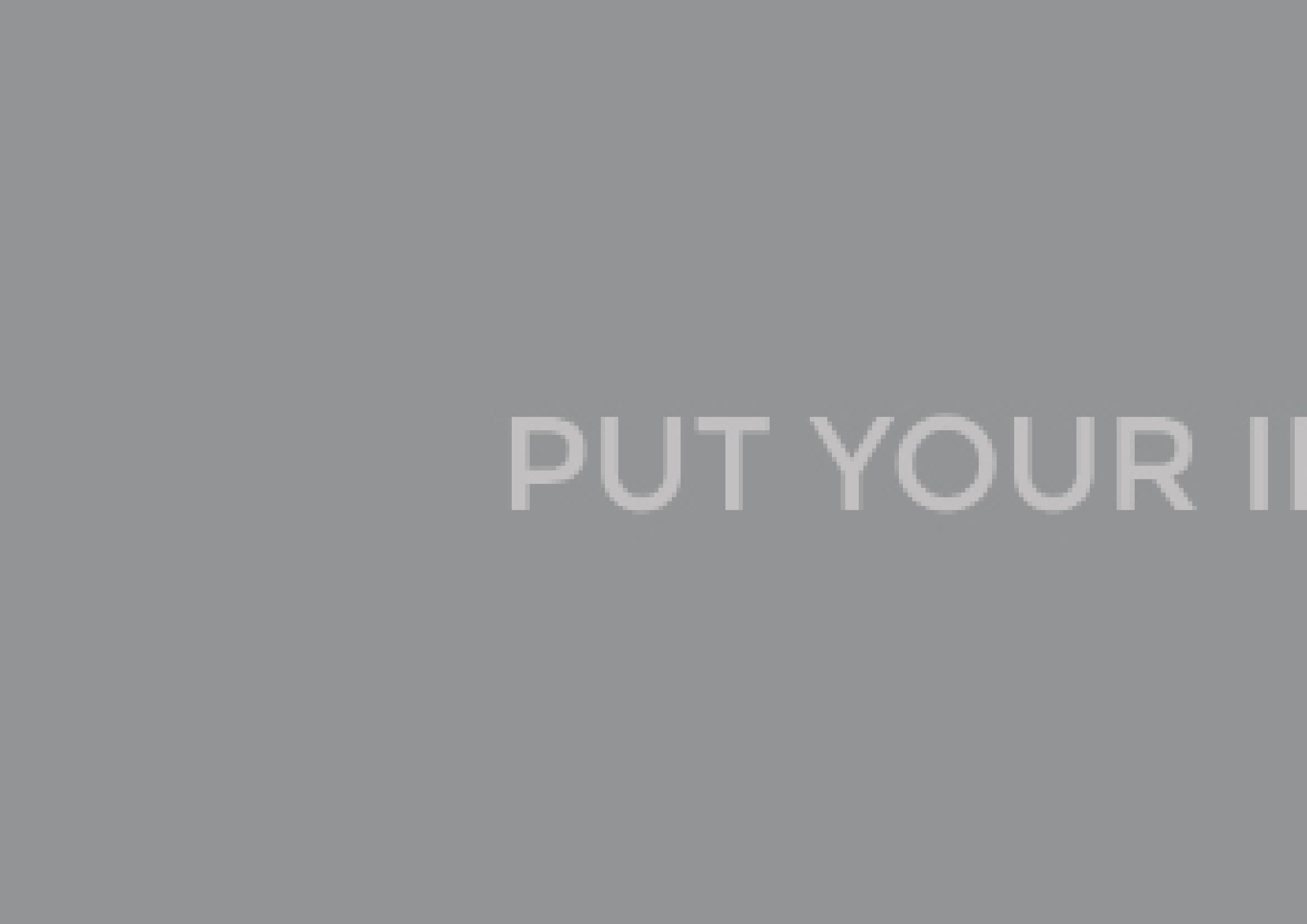 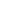 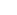 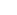 The undersigned reader acknowledges that the information provided by _______________ in this business plan is confidential; therefore, readeragrees not to disclose it without the express written permission of	_.It is acknowledged by reader that  information  to  be  furnished  in  this  business  plan  is  in  all  respects  confidential  in  nature,  other  than  information  which is in the public domain through other means and that any disclosure or use of same by reader, may cause serious harm or damage to_______________.Upon request, this document is to be immediately returned to	_.___________________ Signature___________________ Name (typed or printed)___________________ DateThis is a business plan. It does not imply an offering of securities.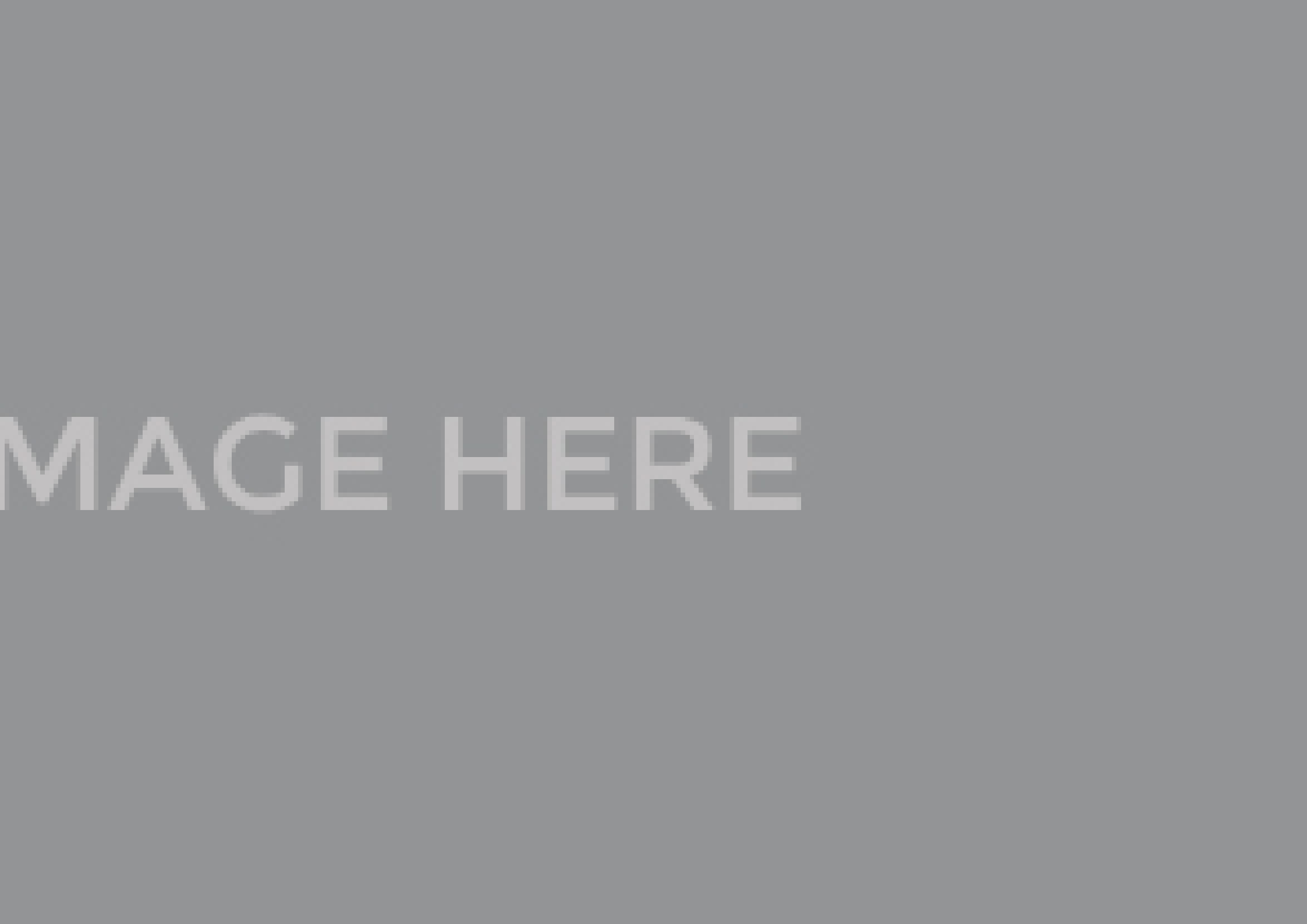 TABLE OF CONTENTS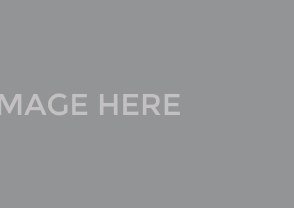 COVER LETTERPARTY INFORMATIONBACKGROUND AND OVERVIEWOBJECTIVESERVICE OF OPPORTUNITYSCOPE OF WORKSOLUTIONSOUR PROPOSALEXPECTED RESULTSQUALIFICATIONSCONCLUSIONAPPROVAL FOR THE PLAN EXECUTIONPage 06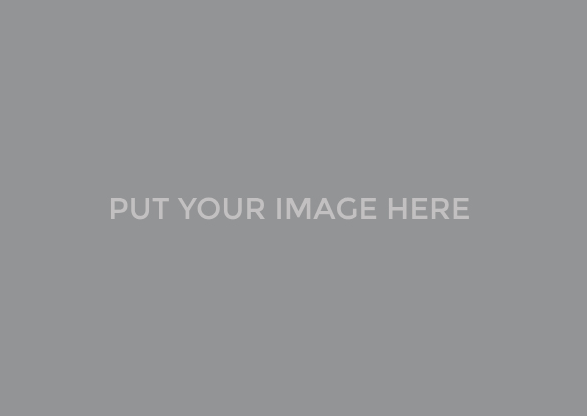 Cover LetterOverhaul ProposalCover LetterYou’re Name Street Address City, ST ZIP CodeDate: Day Month YearMr Nil Jaferson President/CEO XYZ Company Ltd LocationCity Name Zip CodeDear Mr NilAs you probably know by now, I met with Steve Johnson  last  Wednesday  to  discuss  about  the  project  requirement,  timeframe  and  budget  and  other  related issues in details. On Steve’s recommendation I am enclosing my proposal for your review.I am confident that I can complete this  project  within  the  designated  time  period  and  close  to  (or  under)  budget.  I  also  believe  that  my  recommended  approach will make the project run smoothly  and  effectively.  I  would  be  interested  to  know  your  feedback  about  the  project  proposal  and  I  am  ready  to  do any kind of amendments accordingly.I have  mailed Steve a separate copy of my  proposal so that he has time to review it before your meeting on Friday.  If either of you has questions before or              during the meeting. Please give me a call. I will be in the office all day Thursday and most to Friday morning.SincerelyYou’re Name DesignationOverhaul ProposalCover LetterPage 07Party Information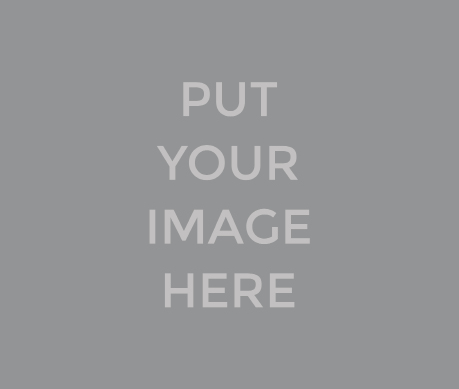 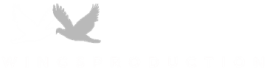 Page 08Party InformationOverhaul ProposalBackground and OverviewWhat's the big picture? What's going on in the market? Anything happening on the client side that the creative team should know about? Any opportunities or problems in the market?This is where you introduce  the  project  to  the  creative  team.  You'll  go  over this again in the briefing session, but write it down as well.DOING THE TOUGHTHINGS SETS WINNERS APART FROM LOSERS.BACKGROUND IN DETAILSThis is a dummy text, it’s  only  for  presentation  purpose.  You  can  change this  text  very  easily  by  selecting  your  text  tools.  We  have  put  this  text  in English so that you can understand the  purpose  of  this  design  very  clearly. You can prepare your own text and replace this section. This is a dummy  text and it’s meant to be appear repeatedly.  You  can replace this   text with your  own  text  and  it’s  very  easy.  From  the  following  paragraph it will be dummy text for presentation purpose only.HistoryThis is a dummy text, it’s  only  for  presentation  purpose.  You  can  change this  text  very  easily  by  selecting  your  text  tools.  We  have  put  this  text  in English so that you can understand the  purpose  of  this  design  very  clearly. You can prepare your own text and replace this section. This is a dummy  text and it’s meant to be appear repeatedly.  You  can replace this   text with your  own  text  and  it’s  very  easy.  From  the  following  paragraph it will  be  dummy  text  for  presentation  purpose  only.  Mountains,  she  had a last view back on the skyline of her hometown Bookmarksgrove, the headline of Alphabet Village and the subline of  her  own  road,  the  Line  Lane. This is a dummy text, it’s only for presentation  purpose.  You  can  change this text very easily by selecting your text tools. We  have  put this    text in English  so  that  you  can  understand  the  purpose  of  this  design  very clearly. You can prepare your own text and replace this section.DetailsThis is a dummy text, it’s  only  for  presentation  purpose.  You  can  change this  text  very  easily  by  selecting  your  text  tools.  We  have  put  this  text  in English so that you can understand the  purpose  of  this  design  very  clearly. You can prepare your own text and replace this section. This is a dummy  text and it’s meant to be appear repeatedly.  You  can replace this   text with your  own  text  and  it’s  very  easy.  From  the  following  paragraph it will  be  dummy  text  for  presentation  purpose  only.  Mountains,  she  had a last view back on the skyline of her hometown Bookmarksgrove, the headline of Alphabet Village and the subline of  her  own  road,  the  Line  Lane. This is a dummy text, it’s only for presentation  purpose.  You  can  change this text very easily by selecting your text tools. We  have  put this    text in English  so  that  you  can  understand  the  purpose  of  this  design  very clearly. You can prepare your own text and replace this section.Overhaul ProposalBackground and OverviewPage 09Objective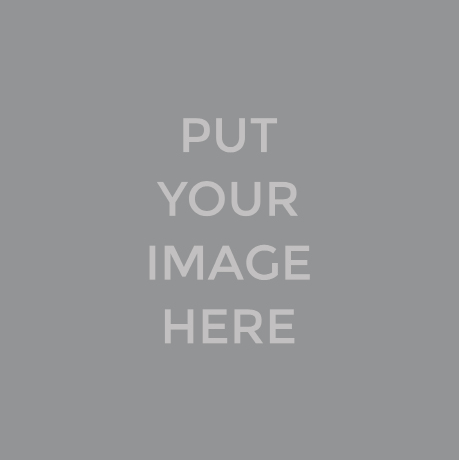 A BUSINESS HAS TO  BE  INVOLVING, IT HAS TO BE FUN, AND IT HAS TO EXERCISE YOUR CREATIVE INSTINCTS.[Include a purpose statement that covers the problem and the key theme around your solution. Restate the client’s needs as determined by reading their RFP or your previous interview process.]PROBLEM FINDING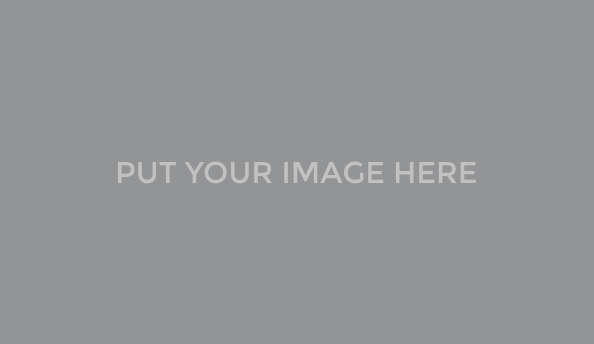 This is a dummy text, it’s  only  for  presentation  purpose.  You  can  change this  text  very  easily  by  selecting  your  text  tools.  We  have  put  this  text  in English so that you can understand the  purpose  of  this  design  very  clearly. You can prepare your own text and replace this section. This is a dummy  text and it’s meant to be appear repeatedly.  You  can replace this   text with your  own  text  and  it’s  very  easy.  From  the  following  paragraph it will  be  dummy  text  for  presentation  purpose  only.  Mountains,  she  had a last view back on the skyline of her hometown Bookmarksgrove, the headline of Alphabet Village and the subline of  her  own  road,  the  Line  Lane. This is a dummy text, it’s only for presentation  purpose.  You  can  change this text very easily by selecting your text tools. We  have  put this    text in English  so  that  you  can  understand  the  purpose  of  this  design  very clearly. You can prepare your own text and replace this section.Page 10ObjectiveOverhaul ProposalSTEP 1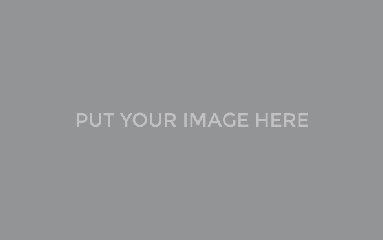 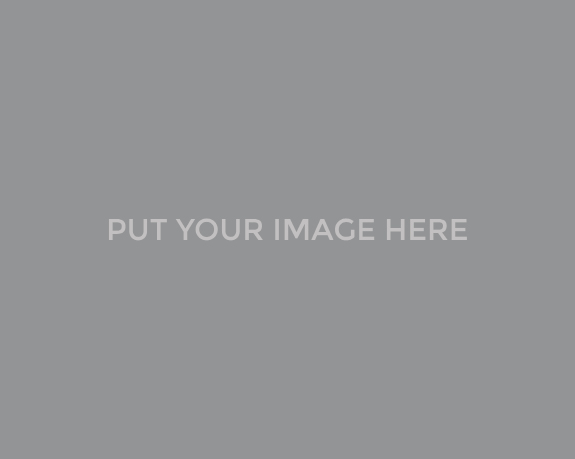 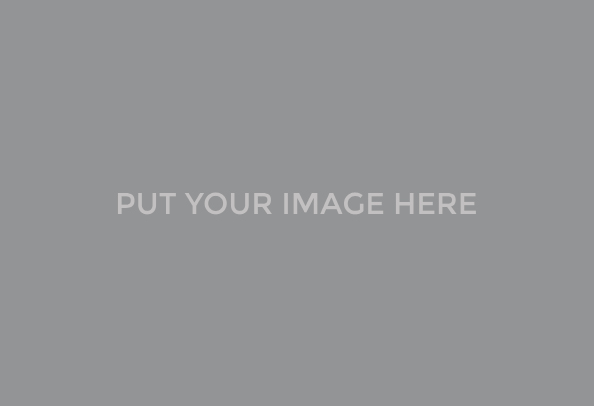 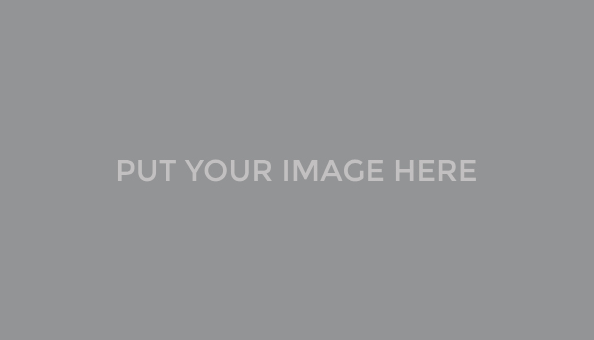 This is a dummy text,  it’s  only  for  presentation  purpose.  You  can change this text  very  easily  by  selecting  your  text  tools.  We have put this text  in  English  so  that  you  can  understand  the purpose of this design very  clearly.  You  can  prepare  your own text and replace this section.STEP 2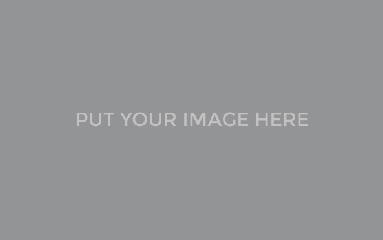 This is a dummy text,  it’s  only  for  presentation  purpose.  You  can change this text  very  easily  by  selecting  your  text  tools.  We have put this text  in  English  so  that  you  can  understand  the purpose of this design very  clearly.  You  can  prepare  your own text and replace this section.STEP 3This is a dummy text,  it’s  only  for  presentation  purpose.  You  can change this text  very  easily  by  selecting  your  text  tools.  We have put this text  in  English  so  that  you  can  understand  the purpose of this design very  clearly.  You  can  prepare  your own text and replace this section.STEP 4This is a dummy text,  it’s  only  for  presentation  purpose.  You  can change this text  very  easily  by  selecting  your  text  tools.  We have put this text  in  English  so  that  you  can  understand  the purpose of this design very  clearly.  You  can  prepare  your own text and replace this section.Overhaul ProposalObjectivePage 11Service of Opportunity[Include a purpose statement that covers the problem and the key theme around your solution. Restate the client’s needs as determined by reading their RFP or your  previous  interview  process.]ASSESSMENT OF THE PROBLEMThis is a dummy text, it’s only for presentation  purpose.  You   can   change this text very easily by selecting your text tools. We have put this text in English  so that you can understand the  purpose  of  this design very clearly.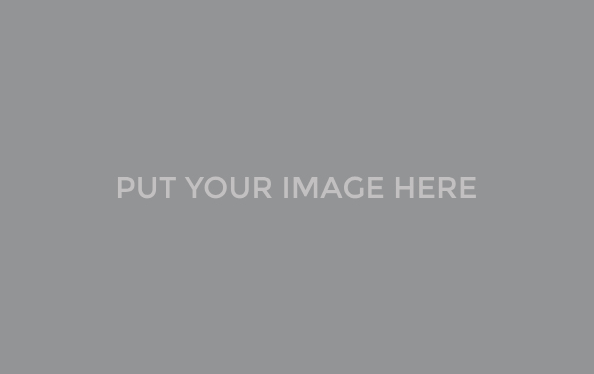 This is a dummy text, it’s only for presentation  purpose.  You   can   change this text very easily by selecting your text tools. We have put this text in English  so that you can understand the  purpose  of  this design very clearly.WE TAKE THE OPPORTUNITY TO GIVE YOU REALISTIC AND SCIENTIFICSOLUTION.This is a dummy  text, it’s only for presentation purpose. You  can change this text very easily         by selecting your text tools. We have put this text in English so that you can understand the purpose of this design very clearly.Page 12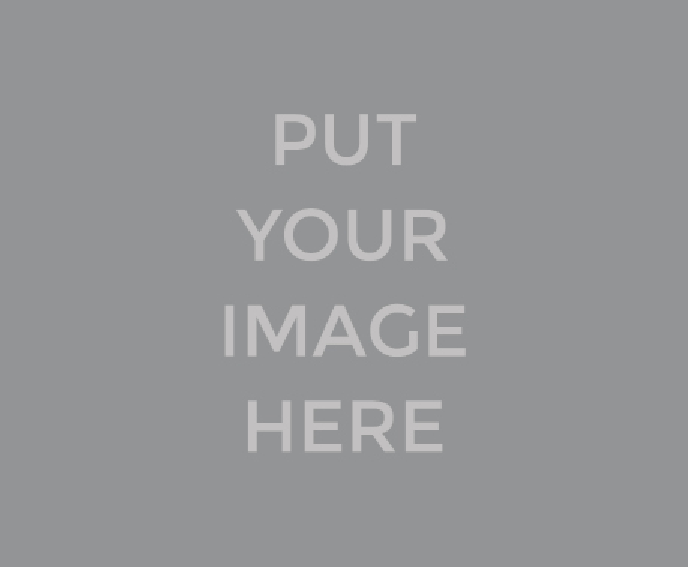 Service of OpportunityOverhaul ProposalSTEP 1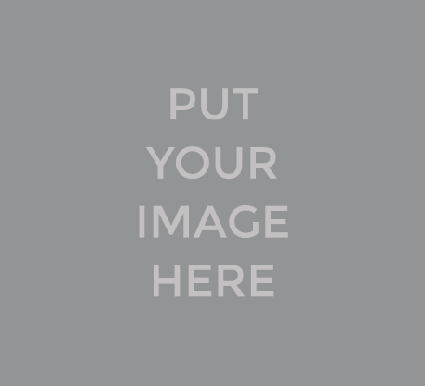 This is a dummy text, it’s only for presentation  purpose.  You  can change this text very easily by selecting your text  tools.  We  have put this text in English so  that  you  can  understand  the   purpose   of   this design very clearly. You can prepare your own text and replace  this section.STEP 2This is a dummy text, it’s only for presentation purpose.  You  can  change this text very easily by  selecting your  text  tools.  We  have put this text in English  so  that  you  can understand the purpose of this design very clearly. You can prepare your own text and replace  this  section.STEP 3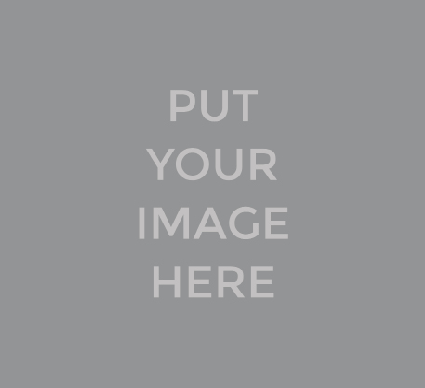 This is a dummy text, it’s only for presentation  purpose.  You  can change this text very easily by selecting your text  tools.  We  have put this text in English so  that  you  can  understand  the   purpose   of   this design very clearly. You can prepare your own text and replace  this section.STEP 4This is a dummy text, it’s only for presentation purpose.  You  can  change this text very easily by  selecting your  text  tools.  We  have put this text in English  so  that  you  can understand the purpose of this design very clearly. You can prepare your own text and replace  this  section.Overhaul ProposalService of OpportunityPage 13Scope of Work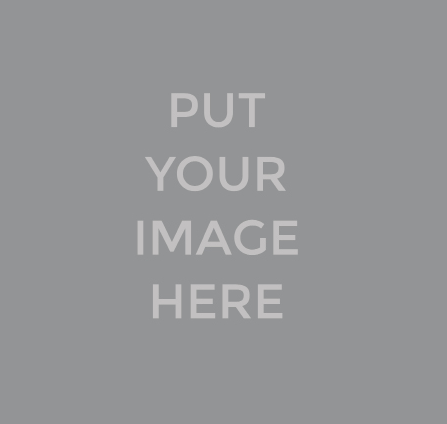 This is a dummy text, it’s  only  for  presentation  purpose.  You  can  change this  text  very  easily  by  selecting  your  text  tools.  We  have  put  this  text  in English so that you can understand the  purpose  of  this  design  very  clearly.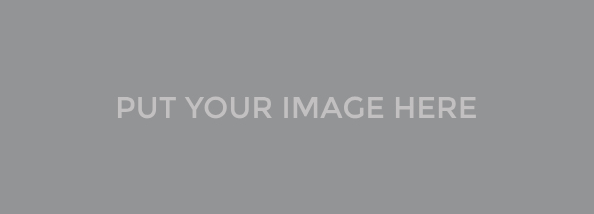 THE VALUE OF AN IDEA LIES IN THE USING OF IT.This is a dummy text, it’s  only  for  presentation  purpose.  You  can  change this  text  very  easily  by  selecting  your  text  tools.  We  have  put  this  text  in English so that you can understand the  purpose  of  this  design  very  clearly.This is a dummy text, it’s  only  for  presentation  purpose.  You  can  change this  text  very  easily  by  selecting  your  text  tools.  We  have  put  this  text  in English so that you can understand the  purpose  of  this  design  very  clearly.This is a dummy text, it’s  only  for  presentation  purpose.  You  can  change this  text  very  easily  by  selecting  your  text  tools.  We  have  put  this  text  in English so that you can understand the  purpose  of  this  design  very  clearly.Page 14Scope of WorkOverhaul ProposalSolutions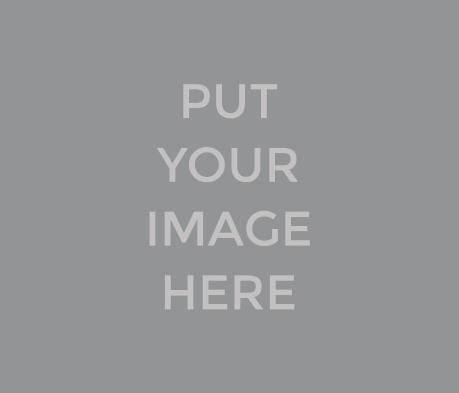 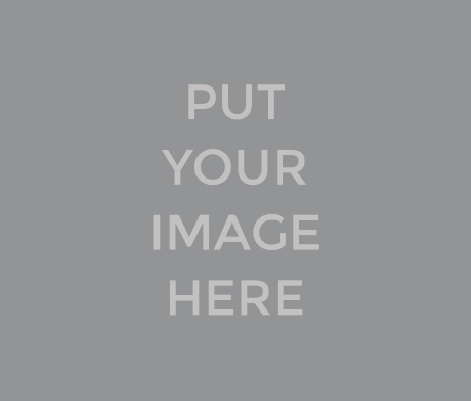 RECOMMENDATION ONEThis is a dummy text, it’s only for presentation  purpose.  You  can change this text very easily by  selecting your  text  tools.  We  have put this text in English so  that  you  can understand the purpose of this design very clearly. You can prepare your own text and replace  this  section.RECOMMENDATION TWOThis is a dummy text, it’s only for presentation  purpose.  You  can change this text very easily by  selecting your  text  tools.  We  have put this text in English so  that  you  can understand the purpose of this design very clearly. You can prepare your own text and replace  this  section.RECOMMENDATION THREEThis is a dummy text, it’s only for presentation  purpose.  You  can change this text very easily by  selecting your  text  tools.  We  have put this text in English so  that  you  can understand the purpose of this design very clearly. You can prepare your own text and replace  this  section.RECOMMENDATION FOURThis is a dummy text, it’s only for presentation  purpose.  You  can change this text very easily by  selecting your  text  tools.  We  have put this text in English so  that  you  can understand the purpose of this design very clearly. You can prepare your own text and replace  this  section.ASSESSMENT OF THE PROBLEMThis  is  a  dummy  text,  it’s  only  for  presentation  purpose.  You  can  change  this  text  very  easily  by  selecting  your  text  tools.  We  have  put  this  text  in  English  so that you can understand the purpose of this design very clearly.Overhaul ProposalSolutionsPage 15Our ProposalOUR COMPANY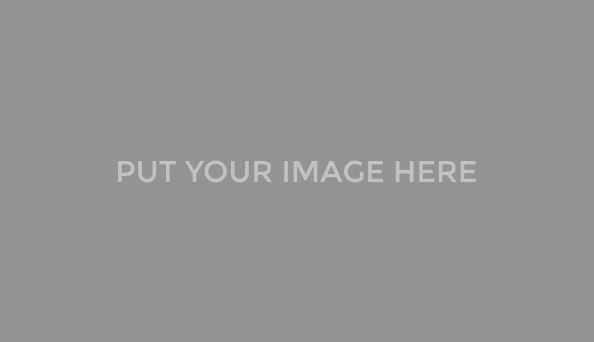 This is a dummy text, it’s only for presentation purpose. You can change this text very easily by selecting your text tools. We have put this text in English so  that  you  can  understand  the  purpose  of this design very clearly. You  can  prepare  your  own text and replace this section.This  is  a  dummy  text,  it’s  only  for  presentation  purpose.  You  can  change  this  text  very  easily  by  selecting  your  text  tools.  We  have  put  this  text  in  English  so that you can understand the purpose of this design very clearly. You can prepare your own text and replace this section.This  is  a  dummy  text,  it’s  only  for  presentation  purpose.  You  can  change  this  text  very  easily  by  selecting  your  text  tools.  We  have  put  this  text  in  English  so that you can understand the purpose of this design very clearly. You can prepare your own text and replace this section.MEET OUR CEOJames AndersonThis is a dummy  text,  it’s  only  for  presentation  purpose.  You  can  change  this  text  very  easily  by  selecting your text tools. We  have  put  this  text  in  English  so  that  you  can  understand  the  purpose  of  this design very clearly. You can prepare your own text and replace this section.This is a dummy  text,  it’s  only  for  presentation  purpose.  You  can  change  this  text  very  easily  by  selecting your text tools. We  have  put  this  text  in  English  so  that  you  can  understand  the  purpose  of  this design very clearly. You can prepare your own text and replace this section.This is a dummy  text,  it’s  only  for  presentation  purpose.  You  can  change  this  text  very  easily  by  selecting your text tools. We  have  put  this  text  in  English  so  that  you  can  understand  the  purpose  of  this design very clearly. You can prepare your own text and replace this section.Page 16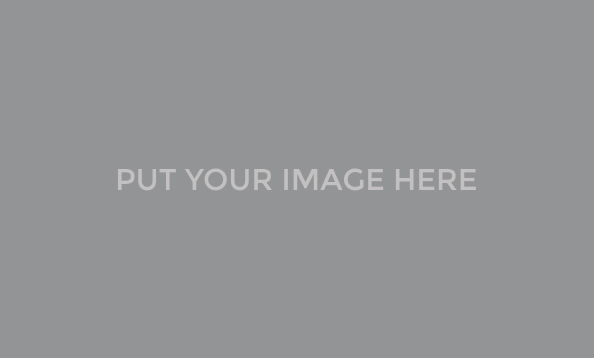 Our ProposalOverhaul ProposalMEET THE TEAM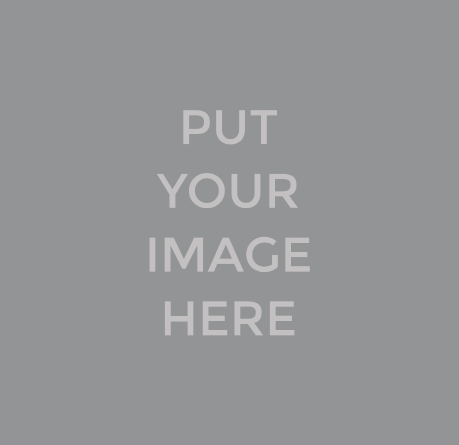 Name Here Designation HereJob Responsibility HereThis is a dummy text, it’s only for presentation purpose. You can change this text very easily by selecting your text tools. We have put this text in English so that you can  understand  the  purpose   of this design very clearly.Name Here Designation HereJob Responsibility HereThis is a dummy text, it’s only for presentation purpose. You can change this text very easily by selecting your text tools. We  have put this text in English so that you can  understand  the  purpose   of this design very clearly.Name Here Designation HereJob Responsibility HereThis is a dummy text, it’s only for presentation purpose. You can change this text very easily by selecting your text tools. We have put this text in English so that you can  understand  the  purpose   of this design very clearly.Name Here Designation HereJob Responsibility HereThis is a dummy text, it’s only for presentation purpose. You can change this text very easily by selecting your text tools. We  have put this text in English so that you can  understand  the  purpose   of this design very clearly.Overhaul ProposalOur ProposalPage 17WHAT WE OFFERThis  is  a  dummy  text,  it’s  only  for  presentation  purpose.  You  can  change  this  text  very  easily  by  selecting  your  text  tools.  We  have  put  this  text  in  English  so that you can understand the purpose of this design very clearly. You can prepare your own text and replace this section.This  is  a  dummy  text,  it’s  only  for  presentation  purpose.  You  can  change  this  text  very  easily  by  selecting  your  text  tools.  We  have  put  this  text  in  English  so that you can understand the purpose of this design very clearly. You can prepare your own text and replace this section.Page 18Our ProposalOverhaul ProposalSUMMERY OF EXECUTION[Describe the details of how the project will be managed from start to finish. This will include your specific methodologies for completing deliverables,        project management tools and techniques, communications with the client, methods to evaluate and mitigate risk, and how the project will be evaluated.]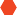 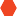 Overhaul ProposalOur ProposalPage 19IN A BALANCED ORGANIZATION WORKING TOWARDSA COMMON OBJECTIVETHERE IS SUCCESS.Page 20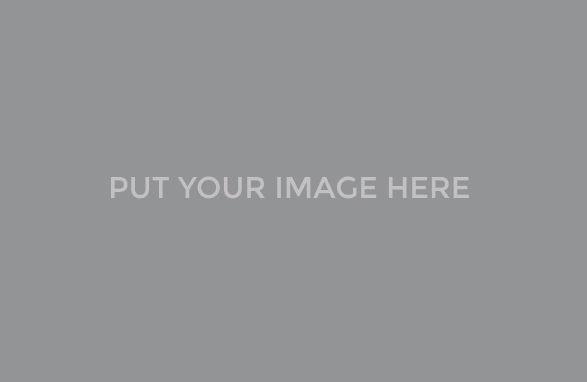 Our ProposalOverhaul ProposalRESOURCES[Describe the details of how the project will be managed from start to finish. This will include your specific methodologies for completing deliverables, project management tools and techniques, communications with the client, methods to evaluate and mitigate risk, and how the project will be evaluated.]This is a dummy text, it’s  only  for  presentation  purpose.  You  can  change this  text  very  easily  by  selecting  your  text  tools.  We  have  put  this  text  in English so that you can understand the  purpose  of  this  design  very  clearly. You can prepare your own text and replace this section.This is a dummy text, it’s  only  for  presentation  purpose.  You  can change this text very  easily  by  selecting  your  text  tools.  We have put this text in  English  so  that  you  can  understand  the purpose of this design very clearly. You  can  prepare  your own text and replace this section.This is a dummy text, it’s  only  for  presentation  purpose.  You  can change this text very  easily  by  selecting  your  text  tools.  We have put this text in  English  so  that  you  can  understand  the purpose of this design very clearly. You  can  prepare  your own text and replace this section.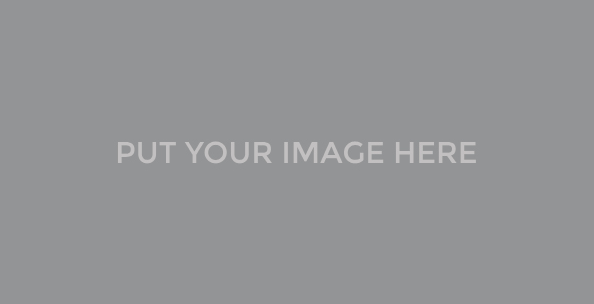 This is a dummy text, it’s  only  for  presentation  purpose.  You  can change this text very  easily  by  selecting  your  text  tools.  We have put this text in  English  so  that  you  can  understand  the purpose of this design very clearly. You  can  prepare  your own text and replace this section.This is a dummy text, it’s  only  for  presentation  purpose.  You  can change this text very  easily  by  selecting  your  text  tools.  We have put this text in  English  so  that  you  can  understand  the purpose of this design very clearly. You  can  prepare  your own text and replace this section.This  is  a  dummy  text,  it’s  only  for  presentation  purpose.  You  can  change  this  text  very  easily  by  selecting  your  text  tools.  We  have  put  this  text  in  English  so that you can understand the purpose of this design very clearly. You can prepare your own text and replace this section.Overhaul ProposalOur ProposalPage 21PROJECT DELIVER DETAILS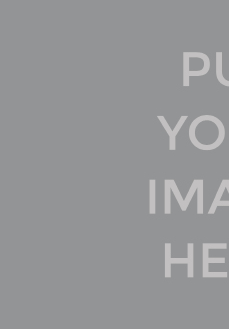 This is a dummy  text, it’s only for presentation purpose. You  can change this text very easily         by selecting your text tools. We have put this text in English so that you can understand the purpose of this design very clearly. You can prepare your own text and replace this section.This is a dummy  text, it’s only for presentation purpose. You  can change this text very easily         by selecting your text tools. We have put this text in English so that you can understand the purpose of this design very clearly. You can prepare your own text and replace this section.Page 22Our ProposalOverhaul ProposalTIMELINE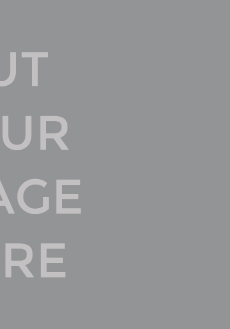 [In the table that follows, include all important dates related to the project, broken down by     date and duration. The descriptions shown are for illustration purposes only: replace them with meaningful descriptions related to your project. Items can include such things as payment and project milestones, installation schedules, meetings, or reviews.]This is a dummy  text, it’s only for presentation purpose. You  can change this text very easily         by selecting your text tools. We have put this text in English so that you can understand the purpose of this design very clearly. You can prepare your own text and replace this section.Overhaul ProposalOur ProposalPage 23Expected ResultsFINANCIAL BENEFITSThis is a dummy  text,  it’s  only  for  presentation  purpose.  You  can  change  this  text  very  easily  by  selecting your text tools. We  have  put  this  text  in  English  so  that  you  can  understand  the  purpose  of  this design very clearly. You can prepare your own text and replace this section.$70000$60000$50000$40000Financial ReportsResult # 1: Brief description of desired resultThis is a dummy text, it’s only for presentation purpose. You can change this text very easily by selecting your text tools. We have put this text in English so  that  you  can  understand  the  purpose  of this design very clearly. You  can  prepare  your  own text and replace this section.This is a dummy text, it’s only for presentation purpose. You can change this text very easily byResult # 2: Brief description of desired resultThis is a dummy text, it’s only for presentation purpose. You can change this text very easily by selecting your text tools. We have put this text in English so  that  you  can  understand  the  purpose  of this design very clearly. You  can  prepare  your  own text and replace this section.This is a dummy text, it’s only for presentation purpose. You can change this text very easily by$30000$20000$10000020112012	2013	2014selecting your text tools. We have put this text in English so  that  you  can  understand  the  purpose  of this design very clearly. You  can  prepare  your  own text and replace this section.This is a dummy text, it’s only for presentation purpose. You can change this text very easily by selecting your text tools. We have put this text in English so  that  you  can  understand  the  purpose  of this design very clearly. You  can  prepare  your  own text and replace this section.selecting your text tools. We have put this text in English so  that  you  can  understand  the  purpose  of this design very clearly. You  can  prepare  your  own text and replace this section.This is a dummy text, it’s only for presentation purpose. You can change this text very easily by selecting your text tools. We have put this text in English so  that  you  can  understand  the  purpose  of this design very clearly. You  can  prepare  your  own text and replace this section.We Take TheOpportunity To Give You Realistic And Scientific SolutionPage 24Expected ResultsOverhaul ProposalResult # 3: Brief description of desired resultThis is a dummy text, it’s  only  for  presentation  purpose.  You  can  change this  text  very  easily  by  selecting  your  text  tools.  We  have  put  this  text  in English so that you can understand the  purpose  of  this  design  very  clearly. You can prepare your own text and replace this section.This is a dummy text, it’s  only  for  presentation  purpose.  You  can  change this  text  very  easily  by  selecting  your  text  tools.  We  have  put  this  text  in English so that you can understand the  purpose  of  this  design  very  clearly. You can prepare your own text and replace this section.This is a dummy text, it’s  only  for  presentation  purpose.  You  can  change this  text  very  easily  by  selecting  your  text  tools.  We  have  put  this  text  in English so that you can understand the  purpose  of  this  design  very  clearly. You can prepare your own text and replace this section.Result # 4: Brief description of desired resultThis is a dummy text, it’s  only  for  presentation  purpose.  You  can  change this  text  very  easily  by  selecting  your  text  tools.  We  have  put  this  text  in English so that you can understand the  purpose  of  this  design  very  clearly. You can prepare your own text and replace this section.This is a dummy text, it’s  only  for  presentation  purpose.  You  can  change this  text  very  easily  by  selecting  your  text  tools.  We  have  put  this  text  in English so that you can understand the  purpose  of  this  design  very  clearly. You can prepare your own text and replace this section.This is a dummy text, it’s  only  for  presentation  purpose.  You  can  change this  text  very  easily  by  selecting  your  text  tools.  We  have  put  this  text  in English so that you can understand the  purpose  of  this  design  very  clearly. You can prepare your own text and replace this section.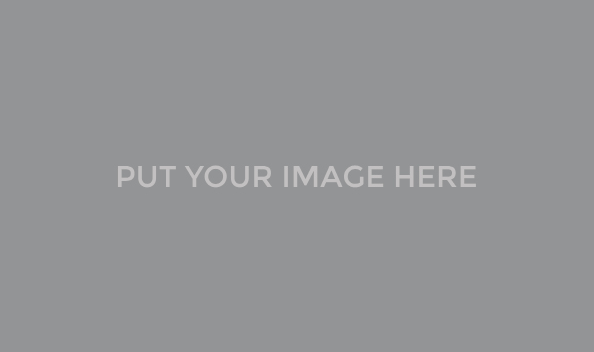 Result # 5: Brief description of desired resultThis is a dummy text, it’s  only  for  presentation  purpose.  You  can  change this  text  very  easily  by  selecting  your  text  tools.  We  have  put  this  text  in English so that you can understand the  purpose  of  this  design  very  clearly. You can prepare your own text and replace this section.This is a dummy text, it’s  only  for  presentation  purpose.  You  can  change this  text  very  easily  by  selecting  your  text  tools.  We  have  put  this  text  in English so that you can understand the  purpose  of  this  design  very  clearly. You can prepare your own text and replace this section.This is a dummy text, it’s  only  for  presentation  purpose.  You  can  change this  text  very  easily  by  selecting  your  text  tools.  We  have  put  this  text  in English so that you can understand the  purpose  of  this  design  very  clearly. You can prepare your own text and replace this section.Overhaul ProposalExpected ResultsPage 25TECHNICAL BENEFITSThis is a dummy  text, it’s only for presentation purpose. You  can change this text very easily         by selecting your text tools. We have put this text in English so that you can understand the purpose of this design very clearly. You can prepare your own text and replace this section.Result # 1: Brief description of desired resultThis is a dummy  text, it’s only for presentation purpose. You  can change this text very easily         by selecting your text tools. We have put this text in English so that you can understand the purpose of this design very clearly. You can prepare your own text and replace this section.This is a dummy  text, it’s only for presentation purpose. You  can change this text very easily         by selecting your text tools. We have put this text in English so that you can understand the purpose of this design very clearly. You can prepare your own text and replace this section.This is a dummy  text, it’s only for presentation purpose. You  can change this text very easily         by selecting your text tools. We have put this text in English so that you can understand the purpose of this design very clearly. You can prepare your own text and replace this section.Result # 2: Brief description of desired resultThis  is  a  dummy  text,  it’s  only  for  presentation  purpose.  You  can  change  this  text  very  easily  by  selecting  your  text  tools.  We  have  put  this  text  in  English  so that you can understand the purpose of this design very clearly. You can prepare your own text and replace this section.This  is  a  dummy  text,  it’s  only  for  presentation  purpose.  You  can  change  this  text  very  easily  by  selecting  your  text  tools.  We  have  put  this  text  in  English  so that you can understand the purpose of this design very clearly. You can prepare your own text and replace this section.This  is  a  dummy  text,  it’s  only  for  presentation  purpose.  You  can  change  this  text  very  easily  by  selecting  your  text  tools.  We  have  put  this  text  in  English  so that you can understand the purpose of this design very clearly. You can prepare your own text and replace this section.Page 26Expected ResultsOverhaul ProposalOur ServiceWill Take You Higher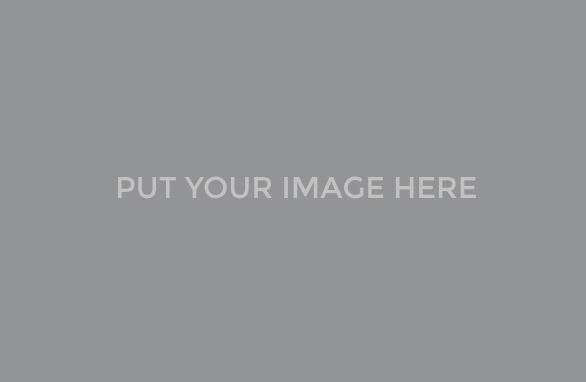 Overhaul ProposalExpected ResultsPage 27QualificationsQualification OneThis is a dummy text,  it’s  only for     presentation     purpose. You can change this text very easily by selecting your text  tools.  We  have   put   this   text in English so that you can understand  the   purpose   of this  design  very  clearly.   You can prepare your own text and replace this section.Qualification TwoThis is a dummy text,  it’s  only for     presentation     purpose. You can change this text very easily by selecting your text  tools.  We  have   put   this   text in English so that you can understand  the   purpose   of this  design  very  clearly.   You can prepare your own text and replace this section.Qualification ThreeThis is a dummy text,  it’s  only for     presentation     purpose. You can change this text very easily by selecting your text  tools.  We  have   put   this   text in English so that you can understand  the   purpose   of this  design  very  clearly.   You can prepare your own text and replace this section.Qualification FourThis is a dummy text,  it’s  only for     presentation     purpose. You can change this text very easily by selecting your text  tools.  We  have   put   this   text in English so that you can understand   the   purpose   of this  design  very  clearly.   You can prepare your own text and replace this section.ConclusionThis  is  a  dummy  text,  it’s  only  for  presentation  purpose.  You  can  change  this  text  very  easily  by  selecting  your  text  tools.  We  have  put  this  text  in  English  so that you can understand the purpose of this design very clearly. You can prepare your own text and replace this section.This  is  a  dummy  text,  it’s  only  for  presentation  purpose.  You  can  change  this  text  very  easily  by  selecting  your  text  tools.  We  have  put  this  text  in  English  so that you can understand the purpose of this design very clearly. You can prepare your own text and replace this section.Page 28QualificationsOverhaul ProposalApproval for the Plan Execution[The undersigned accept this Marketing Campaign as described herin.]Overhaul ProposalApproval for the Plan ExecutionPage 29P R E S E N T SOVERHAUL PROPOSALPrepared forPUT COMPANY NAME HEREYour Company Name 123 Street Name Building NameRoad No. 01, State Name Zip CodeCountryPhone+ 00 123 4567 890How to get herePut the instructions to reach your dental clinicBy Bus By TrainBy Airplane By MetroFurther Instruction If AnyOpening hours:Monday - Friday 09:00 - 18:00 Weekend: by appointment onlyEmail info@youremailaddress.comThis is a dummy text . Please replace with your own.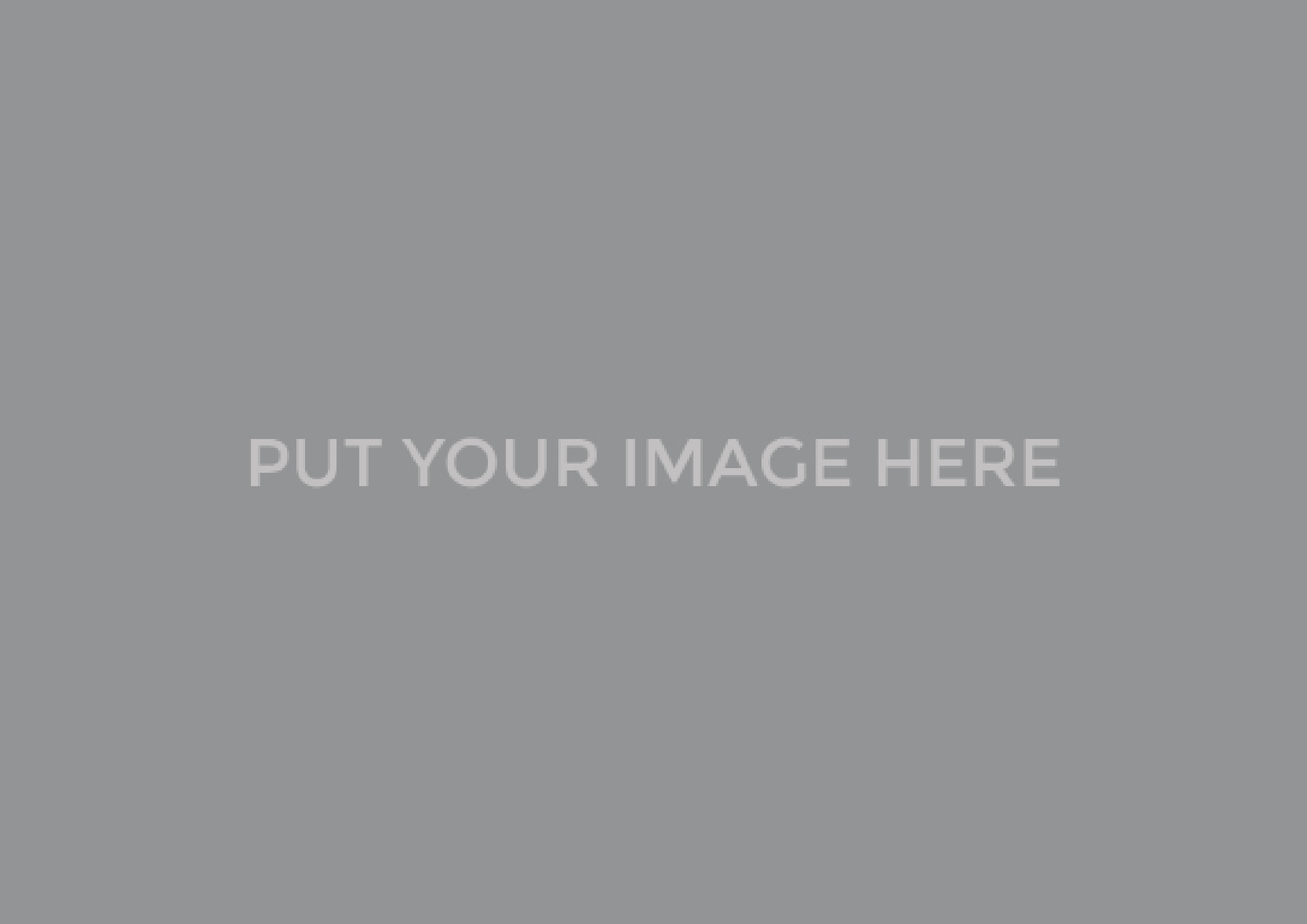 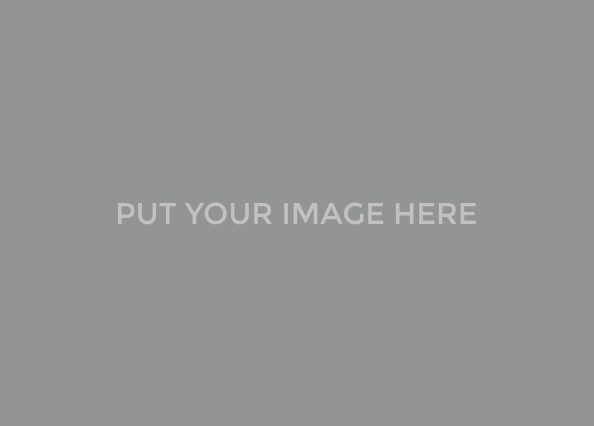 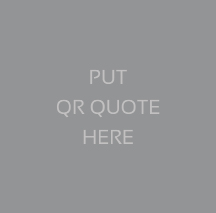 МАРКЕТИНГ-КИТ ОТ “ПАНДА КОПИРАЙТИНГ”СТОИМОСТЬ “ПОД КЛЮЧ” ОТ $130	ЯЗЫКИ: РУССКИЙ, АНГЛИЙСКИЙ, ФРАНЦУЗСКИЙ, НЕМЕЦКИЙСИЛЬНЫЙ ПРОДАЮЩИЙ ТЕКСТ В 5 СТИЛЯХ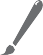 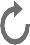 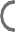 ГОТОВНОСТЬ ОТ 72 ЧАСОВ	ПОДБОР ИЗ 20 000+ ПЛАТНЫХ ЛИЦЕНЗИОННЫХPRO-ШАБЛОНОВДополнительно: оформление под брендбук компании или подбор сочетаний цветов для создания вашего фирстиля и оформления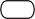 Также “под ключ”: презентации, брошюры, White Paper, буклеты, коммерческие предложенияcustomers@petr-panda.ru Главный сайт проекта: petr-panda.ru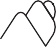 STYLES OF THE POWERFUL SELLING 5 TEXTAN AVAILABILITY FROM 72 HOURS	A SELECTION OF 20,000+ PAID LICENSED PRO TEMPLATESAdditionally: design for a company’s brand book or selection of color combinations to create your corporate identity and designPlus: presentations, brochures, White Paper, booklets, and business proposals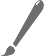 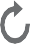 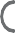 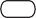 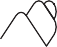 customers@petr-panda.ruThe main project’s website: petr-panda.ruDeliverableDescription<Deliverable 1><Brief description><Deliverable 2><Brief description><Deliverable 3><Brief description><Deliverable 4><Brief description><Deliverable 5><Brief description><Deliverable 6><Brief description>Print First and Last NameTitleSignatureDatePrint First and Last NameTitleSignatureDatePrint First and Last NameTitleSignatureDatePrint First and Last NameTitleSignatureDatePrint First and Last NameTitleSignatureDate